П О С Т А Н О В Л Е Н И ЕПРАВИТЕЛЬСТВАКАМЧАТСКОГО КРАЯ
                  г. Петропавловск-КамчатскийПРАВИТЕЛЬСТВО ПОСТАНОВЛЯЕТ:1. Внести в приложение к постановлению Правительства Камчатского края от 17.09.2013 № 406-П «Об утверждении Положения о сопровождении инвестиционных проектов, реализуемых и(или) планируемых к реализации в Камчатском крае» следующие изменения:1) в части 2.1 раздела 2 слова «включающая в том числе бизнес-план или технико-экономическое обоснование инвестиционного проекта в произвольной форме.» заменить словами «включающая в том числе бизнес-план инвестиционного проекта, содержащий параметры в соответствии с приложением 5.»;2) в части 2.4 раздела 2 слова «указанным в приложении 2 к настоящему Положению.» заменить словами «указанным в приложении 2 к настоящему Положению, и оценивает объективность показателей финансовой эффективности, качество составленной финансовой модели для определения достаточности данных, необходимых для расчета финансовой эффективности, и полноту структуры налоговых поступлений, содержащихся в бизнес-плане инвестиционного проекта.»3) в части 2.5 раздела 2 слова «указанным в приложении 2 к настоящему Положению,» заменить словами «указанным в приложении 2 к настоящему Положению, а также при наличии замечаний к бизнес-плану инвестиционного проекта в соответствии с частью 2.4,»;4) в пункте 3 части 2.6 раздела 2 слова «для подготовки в 15-дневный срок заключения о возможности реализации инвестиционного проекта на территории муниципального образования в Камчатском крае с указанием, в случае необходимости, перечня пригодных для этого земельных участков.» заменить «для подготовки в 15-дневный срок заключения о возможности реализации инвестиционного проекта на территории муниципального образования в Камчатском крае с обязательным указанием перечня пригодных для этого земельных участков и технических характеристик обеспечивающей инфраструктуры, в том числе прилегающей.»;5) в пункте 3 части 2.15 раздела 2, пункте 2 части 3.1 и пункте 7 части 3.2 раздела 3 слова «ОАО «Корпорация развития Камчатского края» заменить словами «АО «Корпорация развития Камчатки»;6) часть 2.17 раздела 2 дополнить абзацем следующего содержания:«Изменения в план мероприятий по реализации инвестиционного проекта могут быть внесены по инициативе Министерства, отраслевого органа, сопровождающих органов, в сфере деятельности которых необходимо содействие в реализации инвестиционного проекта, органов местного самоуправления, АО «Корпорация развития Камчатки», инициатора инвестиционного проекта.»;7) раздел 3 дополнить частью 3.3 следующего содержания:«3.3. Сопровождение инвестиционного проекта прекращается в случаях:1) завершения исполнения всех мероприятий, предусмотренных планом мероприятий по реализации инвестиционного проекта;2) отказа инициатора инвестиционного проекта от сопровождения инвестиционного проекта;3) неисполнения инициатором инвестиционного проекта сроков реализации отдельных мероприятий, предусмотренных планом мероприятий по реализации инвестиционного проекта, по которым он выступает ответственным исполнителем, более чем на 90 рабочих дней;4) отказа инициатора инвестиционного проекта от предоставления информации для подготовки отчета о ходе реализации инвестиционного проекта в соответствии с пунктом 8 части 3.1 настоящего раздела.»;8) приложение № 2 изложить в следующей редакции:«Приложение № 2к Положению о сопровожденииинвестиционных проектов,реализуемых и (или) планируемыхк реализации в Камчатском краеЗАЯВКА НА СОПРОВОЖДЕНИЕ ИНВЕСТИЦИОННОГО ПРОЕКТАК заявке прилагаю:Бизнес-план инвестиционного проекта;Справку о задолженности перед бюджетами всех уровней.В случае включения инвестиционного проекта в Реестр инвестиционных проектов, реализуемых и (или) планируемых к реализации на территории Камчатского края, против представления информации о ходе реализации проекта в сети Интернет не возражаю.    Дата _______________________  ________________________  _____________	(должность руководителя)	(Ф.И.О.)	(подпись)»;9) таблицу приложения № 3 изложить в следующей редакции:10) дополнить приложением № 5 следующего содержания:«Приложение № 5к Положению о сопровожденииинвестиционных проектов,реализуемых и (или) планируемыхк реализации в Камчатском краеПРИМЕРНАЯ СТРУКТУРА БИЗНЕС-ПЛАНА ИНВЕСТИЦИОННОГО ПРОЕКТА1. Резюме проекта;2. Описание проекта;3. Информация об Основных участниках проекта;4. Описание продукта;5. Анализ рынка;6. Организационный план;7. План продаж и стратегия маркетинга;8. План производства (эксплуатации);9. Анализ ресурсов;10. Воздействие проекта на окружающую среду;11. Финансовый план;12. План финансирования;13. Анализ проектных рисков;14. Приложения.».2. Настоящее постановление вступает в силу через 10 дней после дня его официального опубликования.Губернатор Камчатского края						В.И. Илюхин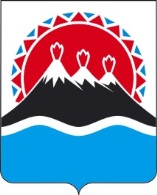 ПРОЕКТ№О внесении изменений в приложение к постановлению Правительства Камчатского края от 17.09.2013 № 406-П «Об утверждении Положения о сопровождении инвестиционных проектов, реализуемых и(или) планируемых к реализации в Камчатском крае» 1. Полное наименование инвестиционного проекта 2. Вид экономической деятельности в соответствии с Общероссийским классификатором видов экономической деятельности, утвержденным Постановлением Госстандарта России от 06.11.2001 № 454-ст «О принятии и введении в действие ОКВЭД» 3. Цель проекта 4. Количественные показатели проекта (в том числе мощность создаваемых/реконструируемых объектов) 5. Основные этапы реализации инвестиционного проекта 6. Место реализации инвестиционного проекта - муниципальное образование в Камчатском крае 7. Полное наименование юридического лица или индивидуального предпринимателя - инициатора инвестиционного проекта 8. Информация о текущем статусе инициатора инвестиционного проекта 8.1. Существующее предприятие;срок деятельности, лет 8. Информация о текущем статусе инициатора инвестиционного проекта 8.2. Вновь созданное для целей реализации проекта предприятие; срок деятельности, лет 9. Результаты финансово-хозяйственной деятельности 9.1. Объем выполненных работ, услуг, млн. рублей 9. Результаты финансово-хозяйственной деятельности 9.2. Индекс физического объема производства, процентов к предыдущему году 9. Результаты финансово-хозяйственной деятельности 9.3. Среднесписочная численность работающих за год, человек 10.Объем инвестиций по инвестиционному проекту в базовых ценах 10.1.Всего, млн. рублей, в том числе: 10.Объем инвестиций по инвестиционному проекту в базовых ценах 10.2.Освоено на момент подачи заявки, млн. рублей 10.Объем инвестиций по инвестиционному проекту в базовых ценах 10.3.Доля освоенных на момент подачи заявки средств в общем объеме инвестиций по проекту, процентов 11.Источники инвестиций по инвестиционному проекту 11.1.Объем заемных средств, всего, млн. рублей 11.2.Доля заемных средств в общем объеме инвестиций по проекту, процентов 11.3.Объем собственных средств инициатора инвестиционного проекта, млн. рублей 11.4.Доля собственных средств инициатора инвестиционного проекта в общем объеме инвестиций по проекту, процентов 12.Срок реализации инвестиционного проекта 12.1.Начало реализации проекта, год 12.Срок реализации инвестиционного проекта 12.2.Планируемый год ввода в эксплуатацию 12.Срок реализации инвестиционного проекта 12.3.Планируемый год выхода на проектную мощность 12.Срок реализации инвестиционного проекта 12.4.Период реализации проекта, число лет с начала реализации проекта до ввода в эксплуатацию 13.Срок окупаемости инвестиционного проекта 13.1.Планируемый год окупаемости проекта 13.Срок окупаемости инвестиционного проекта 13.2.Период окупаемости проекта, число лет с начала реализации проекта до года окупаемости 14.Показатели экономической эффективности инвестиционного проекта 14.1.Прогнозируемый годовой объем производства (в первый год работы выхода на проектную мощность), млн. рублей 14.Показатели экономической эффективности инвестиционного проекта 14.2.Прирост годового объема производства, в процентах к объему производства отчетного года 15.Показатели социальной эффективности инвестиционного проекта 15.1.Количество временных рабочих мест, создаваемых в среднем в год в период реализации проекта 15.Показатели социальной эффективности инвестиционного проекта 15.2.Количество постоянных рабочих мест, вновь созданных в результате выхода на проектную мощность 16.Показатели бюджетной эффективности инвестиционного проекта 16.1.Прогнозный объем платежей в бюджеты всех уровней (включая внебюджетные фонды), за расчетный период, равный 10 годам с начала реализации проекта16.Показатели бюджетной эффективности инвестиционного проекта 16.2.Общая бюджетная эффективность, рассчитываемая как чистый дисконтированный доход бюджета (арифметический расчет расходов и доходов бюджета с учетом дисконтирования) 17.Дополнительные сведения по инвестиционному проекту «№ п/пНаименование органа исполнительной власти Содержание заключения на инвестиционный проект1231.Министерство экономического развития, предпринимательства и торговли Камчатского края1. Возможность финансирования проекта за счет средств краевого (при наличии соответствующего предложения от исполнительного органа государственной власти Камчатского края).2. Бюджетная, социальная, финансовая эффективность.3. Экспортный потенциал проекта (при необходимости).4. Возможность по привлечению иностранных инвестиций.2.Министерство имущественных и земельных отношений Камчатского краяВозможность предоставления для реализации проекта земельных участков, находящихся в собственности субъекта Российской Федерации - Камчатского края.3.Министерство социального развития и труда Камчатского края1. Оценка социальной эффективности (значимости) проекта.2. Уровень обеспеченности территории объектами социальной инфраструктуры.4.Министерства сельского хозяйства, пищевой и перерабатывающей промышленности Камчатского края;Министерство рыбного хозяйства Камчатского края;Агентство по туризму и внешним связям Камчатского края1. Эффективность и инновационность применяемой технологии.2. Оценка спроса на продукцию.3. Возможности по кооперации по формированию кластера.5.Министерство природных ресурсов и экологии Камчатского края1. Эффективность и инновационность применяемой технологии (для проектов, реализуемых в сфере природопользования и охраны окружающей среды).2. Оценка экологических факторов воздействия проекта на окружающую среду (в части оценки технических решений, направленных на устранение или уменьшение загрязнения окружающей среды, применение ресурсосберегающих, малоотходных, безотходных технологий и техники).6.Министерство жилищно-коммунального хозяйства и энергетики Камчатского края1. Уровень обеспеченности территории объектами энергетической инфраструктуры.2. Эффективность и инновационность применяемой технологии (для проектов, реализуемых в сфере коммунального комплекса и энергетики).3. Возможность финансирования инфраструктуры в рамках долгосрочных краевых целевых программ.7.Министерство транспорта Камчатского края1. Уровень обеспеченности территории объектами транспортной инфраструктуры.2. Возможность подключения объектов инвестиционного проекта к инженерным сетям.3. Эффективность и инновационность применяемой технологии (для проектов, реализуемых в сфере транспортного комплекса).4. Возможность финансирования инфраструктуры в рамках долгосрочных краевых целевых программ.8.Министерство строительства Камчатского края1. Эффективность и инновационность применяемой технологии (для проектов, реализуемых в сфере жилищного строительства).2. Возможности по финансированию инфраструктуры в рамках долгосрочных краевых целевых программ. 3. Соблюдение требований Градостроительного кодекса Российской Федерации, документов территориального планирования.4. Оценка достоверности объемов капитальных затрат по инвестиционному проекту.9.Агентство по занятости населения и миграционной политике Камчатского краяОбеспеченность проекта необходимыми трудовыми ресурсами (текущая и прогнозная).«;